                          2021-2022 EĞİTİM ÖĞRETİM YILI MART AYI AYLIK PLANI DEĞERLER EĞİTİMİ            İNGİLİZCE            İNGİLİZCE            İNGİLİZCEAYIN RENGİAYIN RENGİAYIN RAKAMIAYIN RAKAMIAYIN RAKAMIAYIN TÜRK BÜYÜĞÜAYIN TÜRK BÜYÜĞÜAYIN TÜRK BÜYÜĞÜAYIN ŞEKLİ-32 FARZ ,SEVGİ VE SAYGI-RABBENA DUALARI-VEHİCLES AND AİR,ANİMALS,SEA ANİMALS-VEHİCLES AND AİR,ANİMALS,SEA ANİMALS-VEHİCLES AND AİR,ANİMALS,SEA ANİMALSKIRMIZIKIRMIZI               6               6               6-MEHMET AKİF ERSOY-MEHMET AKİF ERSOY-MEHMET AKİF ERSOY-BEŞGEN   MÜZİK ETKİNLİĞİ   MÜZİK ETKİNLİĞİ   MÜZİK ETKİNLİĞİOYUN ETKİNLİĞİOYUN ETKİNLİĞİOYUN ETKİNLİĞİOYUN ETKİNLİĞİTÜRKÇE DİL ETKİNLİĞİTÜRKÇE DİL ETKİNLİĞİTÜRKÇE DİL ETKİNLİĞİAKIL VE ZEKÂAKIL VE ZEKÂAKIL VE ZEKÂ- ENERJİİ SPOR ŞARKISI -KIŞ GELDİ -KAR YAĞIYOR -DİŞLER-CEVİZ ADAM-MİNİ MİNİ BİR KUŞ-KÜÇÜK KURBAĞA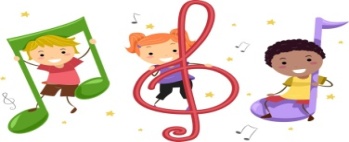 - ENERJİİ SPOR ŞARKISI -KIŞ GELDİ -KAR YAĞIYOR -DİŞLER-CEVİZ ADAM-MİNİ MİNİ BİR KUŞ-KÜÇÜK KURBAĞA- ENERJİİ SPOR ŞARKISI -KIŞ GELDİ -KAR YAĞIYOR -DİŞLER-CEVİZ ADAM-MİNİ MİNİ BİR KUŞ-KÜÇÜK KURBAĞA-DİKKAT OYUNU-PARKUR OYUNU-ZÜRAFA OYUNU-EKMEKÇİ TEYZE OYUNU-BALONCU AMCA OYUNU-YENGEÇ KUMDA DUR OYUNU-HAMSİYİ KOYDUK TA TA TAVAYA OYUNU-MÜZİK ALETLERİ DÜĞÜNE GİTMİŞ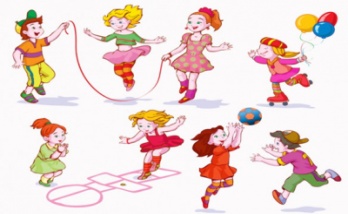 -DİKKAT OYUNU-PARKUR OYUNU-ZÜRAFA OYUNU-EKMEKÇİ TEYZE OYUNU-BALONCU AMCA OYUNU-YENGEÇ KUMDA DUR OYUNU-HAMSİYİ KOYDUK TA TA TAVAYA OYUNU-MÜZİK ALETLERİ DÜĞÜNE GİTMİŞ-DİKKAT OYUNU-PARKUR OYUNU-ZÜRAFA OYUNU-EKMEKÇİ TEYZE OYUNU-BALONCU AMCA OYUNU-YENGEÇ KUMDA DUR OYUNU-HAMSİYİ KOYDUK TA TA TAVAYA OYUNU-MÜZİK ALETLERİ DÜĞÜNE GİTMİŞ-DİKKAT OYUNU-PARKUR OYUNU-ZÜRAFA OYUNU-EKMEKÇİ TEYZE OYUNU-BALONCU AMCA OYUNU-YENGEÇ KUMDA DUR OYUNU-HAMSİYİ KOYDUK TA TA TAVAYA OYUNU-MÜZİK ALETLERİ DÜĞÜNE GİTMİŞ-PARMAK OYUNLARI-MANDALA-HİKAYE OKUMA-KUKLA OYUNLARI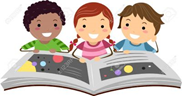 -PARMAK OYUNLARI-MANDALA-HİKAYE OKUMA-KUKLA OYUNLARI-PARMAK OYUNLARI-MANDALA-HİKAYE OKUMA-KUKLA OYUNLARI- PUZZLE-ZE KARE-DİKKATLE BAKIYORUZ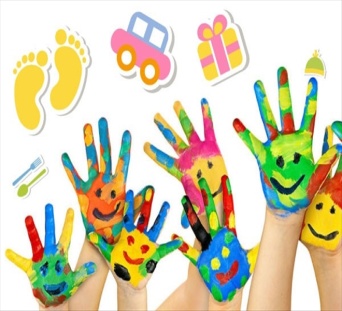 - PUZZLE-ZE KARE-DİKKATLE BAKIYORUZ- PUZZLE-ZE KARE-DİKKATLE BAKIYORUZFEN VE DOĞA ETKİNLİĞİFEN VE DOĞA ETKİNLİĞİMONTESSORİ ETKİNLİĞİMONTESSORİ ETKİNLİĞİMONTESSORİ ETKİNLİĞİSANAT ETKİNLİĞİSANAT ETKİNLİĞİSANAT ETKİNLİĞİBELİRLİ GÜN VE HAFTALARBELİRLİ GÜN VE HAFTALARBELİRLİ GÜN VE HAFTALARDRAMA ETKİNLİĞİDRAMA ETKİNLİĞİ -MİKROP DENEYİ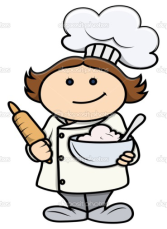 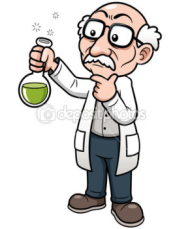  -MİKROP DENEYİ- DİKKAT VE İNCE MOTOR GELİŞTİRME ETKİNLİĞİ -PARMAK KUKLALARI RENGİNE GÖRE PARMAĞINA TAK-SAYISINA GÖRE BONCUK TAKMA-ŞEKİLLERİ YERLEŞTİR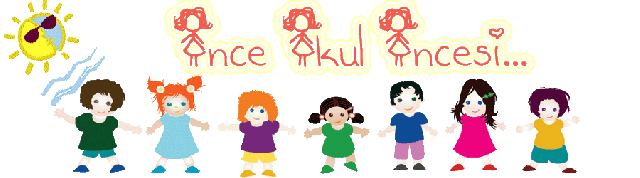 - DİKKAT VE İNCE MOTOR GELİŞTİRME ETKİNLİĞİ -PARMAK KUKLALARI RENGİNE GÖRE PARMAĞINA TAK-SAYISINA GÖRE BONCUK TAKMA-ŞEKİLLERİ YERLEŞTİR- DİKKAT VE İNCE MOTOR GELİŞTİRME ETKİNLİĞİ -PARMAK KUKLALARI RENGİNE GÖRE PARMAĞINA TAK-SAYISINA GÖRE BONCUK TAKMA-ŞEKİLLERİ YERLEŞTİR-TABAKTAN KÖPEK-VIZ VIZ ARI -PATATES BASKISI-YUVARLAMA TEKNİĞİ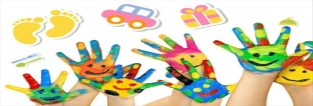 -TABAKTAN KÖPEK-VIZ VIZ ARI -PATATES BASKISI-YUVARLAMA TEKNİĞİ-TABAKTAN KÖPEK-VIZ VIZ ARI -PATATES BASKISI-YUVARLAMA TEKNİĞİ-YAŞLILAR HAFTASI -İSTİKLAL MARŞININ KABULÜ-18 MART ÇANAKKALE ZAFERİ 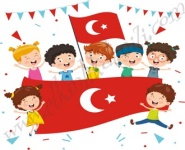 BİLGİNİZE SEVGİLERİMİZLEZEYNEP ÖZYÜREK-YAŞLILAR HAFTASI -İSTİKLAL MARŞININ KABULÜ-18 MART ÇANAKKALE ZAFERİ BİLGİNİZE SEVGİLERİMİZLEZEYNEP ÖZYÜREK-YAŞLILAR HAFTASI -İSTİKLAL MARŞININ KABULÜ-18 MART ÇANAKKALE ZAFERİ BİLGİNİZE SEVGİLERİMİZLEZEYNEP ÖZYÜREK-YAŞLILAR HAFTASI DRAMASI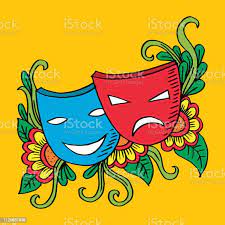 -YAŞLILAR HAFTASI DRAMASIDEĞERLİ VELİMİZ;PAZARTESİ GÜNÜ KİTAP GÜNÜDÜR.( Çocuklarımızın yaş düzeyine uygun evden getirdikleri kitaplar okunacaktır.)PERŞEMBE GÜNLERİMİZ, SAĞLIKLI YİYECEK PAYLAŞIM GÜNÜDÜR.(KURUYEMİŞ VEYA MEYVE)BU AY ÇANAKKALE ZAFERİ KUTLAMALARI VE RAMAZAN ŞENLİĞİMİZ OLACAKTIR.-                                                                                                                                                                                                                     BİLGİLENİRİZE, SEVGİLERİMLE	EMİNE DİNÇ                          DEĞERLİ VELİMİZ;PAZARTESİ GÜNÜ KİTAP GÜNÜDÜR.( Çocuklarımızın yaş düzeyine uygun evden getirdikleri kitaplar okunacaktır.)PERŞEMBE GÜNLERİMİZ, SAĞLIKLI YİYECEK PAYLAŞIM GÜNÜDÜR.(KURUYEMİŞ VEYA MEYVE)BU AY ÇANAKKALE ZAFERİ KUTLAMALARI VE RAMAZAN ŞENLİĞİMİZ OLACAKTIR.-                                                                                                                                                                                                                     BİLGİLENİRİZE, SEVGİLERİMLE	EMİNE DİNÇ                          DEĞERLİ VELİMİZ;PAZARTESİ GÜNÜ KİTAP GÜNÜDÜR.( Çocuklarımızın yaş düzeyine uygun evden getirdikleri kitaplar okunacaktır.)PERŞEMBE GÜNLERİMİZ, SAĞLIKLI YİYECEK PAYLAŞIM GÜNÜDÜR.(KURUYEMİŞ VEYA MEYVE)BU AY ÇANAKKALE ZAFERİ KUTLAMALARI VE RAMAZAN ŞENLİĞİMİZ OLACAKTIR.-                                                                                                                                                                                                                     BİLGİLENİRİZE, SEVGİLERİMLE	EMİNE DİNÇ                          DEĞERLİ VELİMİZ;PAZARTESİ GÜNÜ KİTAP GÜNÜDÜR.( Çocuklarımızın yaş düzeyine uygun evden getirdikleri kitaplar okunacaktır.)PERŞEMBE GÜNLERİMİZ, SAĞLIKLI YİYECEK PAYLAŞIM GÜNÜDÜR.(KURUYEMİŞ VEYA MEYVE)BU AY ÇANAKKALE ZAFERİ KUTLAMALARI VE RAMAZAN ŞENLİĞİMİZ OLACAKTIR.-                                                                                                                                                                                                                     BİLGİLENİRİZE, SEVGİLERİMLE	EMİNE DİNÇ                          DEĞERLİ VELİMİZ;PAZARTESİ GÜNÜ KİTAP GÜNÜDÜR.( Çocuklarımızın yaş düzeyine uygun evden getirdikleri kitaplar okunacaktır.)PERŞEMBE GÜNLERİMİZ, SAĞLIKLI YİYECEK PAYLAŞIM GÜNÜDÜR.(KURUYEMİŞ VEYA MEYVE)BU AY ÇANAKKALE ZAFERİ KUTLAMALARI VE RAMAZAN ŞENLİĞİMİZ OLACAKTIR.-                                                                                                                                                                                                                     BİLGİLENİRİZE, SEVGİLERİMLE	EMİNE DİNÇ                          DEĞERLİ VELİMİZ;PAZARTESİ GÜNÜ KİTAP GÜNÜDÜR.( Çocuklarımızın yaş düzeyine uygun evden getirdikleri kitaplar okunacaktır.)PERŞEMBE GÜNLERİMİZ, SAĞLIKLI YİYECEK PAYLAŞIM GÜNÜDÜR.(KURUYEMİŞ VEYA MEYVE)BU AY ÇANAKKALE ZAFERİ KUTLAMALARI VE RAMAZAN ŞENLİĞİMİZ OLACAKTIR.-                                                                                                                                                                                                                     BİLGİLENİRİZE, SEVGİLERİMLE	EMİNE DİNÇ                          DEĞERLİ VELİMİZ;PAZARTESİ GÜNÜ KİTAP GÜNÜDÜR.( Çocuklarımızın yaş düzeyine uygun evden getirdikleri kitaplar okunacaktır.)PERŞEMBE GÜNLERİMİZ, SAĞLIKLI YİYECEK PAYLAŞIM GÜNÜDÜR.(KURUYEMİŞ VEYA MEYVE)BU AY ÇANAKKALE ZAFERİ KUTLAMALARI VE RAMAZAN ŞENLİĞİMİZ OLACAKTIR.-                                                                                                                                                                                                                     BİLGİLENİRİZE, SEVGİLERİMLE	EMİNE DİNÇ                          DEĞERLİ VELİMİZ;PAZARTESİ GÜNÜ KİTAP GÜNÜDÜR.( Çocuklarımızın yaş düzeyine uygun evden getirdikleri kitaplar okunacaktır.)PERŞEMBE GÜNLERİMİZ, SAĞLIKLI YİYECEK PAYLAŞIM GÜNÜDÜR.(KURUYEMİŞ VEYA MEYVE)BU AY ÇANAKKALE ZAFERİ KUTLAMALARI VE RAMAZAN ŞENLİĞİMİZ OLACAKTIR.-                                                                                                                                                                                                                     BİLGİLENİRİZE, SEVGİLERİMLE	EMİNE DİNÇ                          DEĞERLİ VELİMİZ;PAZARTESİ GÜNÜ KİTAP GÜNÜDÜR.( Çocuklarımızın yaş düzeyine uygun evden getirdikleri kitaplar okunacaktır.)PERŞEMBE GÜNLERİMİZ, SAĞLIKLI YİYECEK PAYLAŞIM GÜNÜDÜR.(KURUYEMİŞ VEYA MEYVE)BU AY ÇANAKKALE ZAFERİ KUTLAMALARI VE RAMAZAN ŞENLİĞİMİZ OLACAKTIR.-                                                                                                                                                                                                                     BİLGİLENİRİZE, SEVGİLERİMLE	EMİNE DİNÇ                          DEĞERLİ VELİMİZ;PAZARTESİ GÜNÜ KİTAP GÜNÜDÜR.( Çocuklarımızın yaş düzeyine uygun evden getirdikleri kitaplar okunacaktır.)PERŞEMBE GÜNLERİMİZ, SAĞLIKLI YİYECEK PAYLAŞIM GÜNÜDÜR.(KURUYEMİŞ VEYA MEYVE)BU AY ÇANAKKALE ZAFERİ KUTLAMALARI VE RAMAZAN ŞENLİĞİMİZ OLACAKTIR.-                                                                                                                                                                                                                     BİLGİLENİRİZE, SEVGİLERİMLE	EMİNE DİNÇ                          DEĞERLİ VELİMİZ;PAZARTESİ GÜNÜ KİTAP GÜNÜDÜR.( Çocuklarımızın yaş düzeyine uygun evden getirdikleri kitaplar okunacaktır.)PERŞEMBE GÜNLERİMİZ, SAĞLIKLI YİYECEK PAYLAŞIM GÜNÜDÜR.(KURUYEMİŞ VEYA MEYVE)BU AY ÇANAKKALE ZAFERİ KUTLAMALARI VE RAMAZAN ŞENLİĞİMİZ OLACAKTIR.-                                                                                                                                                                                                                     BİLGİLENİRİZE, SEVGİLERİMLE	EMİNE DİNÇ                          DEĞERLİ VELİMİZ;PAZARTESİ GÜNÜ KİTAP GÜNÜDÜR.( Çocuklarımızın yaş düzeyine uygun evden getirdikleri kitaplar okunacaktır.)PERŞEMBE GÜNLERİMİZ, SAĞLIKLI YİYECEK PAYLAŞIM GÜNÜDÜR.(KURUYEMİŞ VEYA MEYVE)BU AY ÇANAKKALE ZAFERİ KUTLAMALARI VE RAMAZAN ŞENLİĞİMİZ OLACAKTIR.-                                                                                                                                                                                                                     BİLGİLENİRİZE, SEVGİLERİMLE	EMİNE DİNÇ                          DEĞERLİ VELİMİZ;PAZARTESİ GÜNÜ KİTAP GÜNÜDÜR.( Çocuklarımızın yaş düzeyine uygun evden getirdikleri kitaplar okunacaktır.)PERŞEMBE GÜNLERİMİZ, SAĞLIKLI YİYECEK PAYLAŞIM GÜNÜDÜR.(KURUYEMİŞ VEYA MEYVE)BU AY ÇANAKKALE ZAFERİ KUTLAMALARI VE RAMAZAN ŞENLİĞİMİZ OLACAKTIR.-                                                                                                                                                                                                                     BİLGİLENİRİZE, SEVGİLERİMLE	EMİNE DİNÇ                          